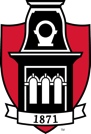 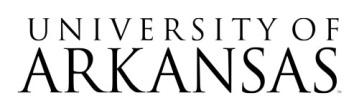 Invitation For Bid (IFB)IFB No. 042822Fire Protection Service ContractAddendum #1Revise the “BID DUE DATE/TIME” on the OFFICIAL BID PRICE SHEET to read:BID DUE DATE/TIME:  Tuesday, May 24, 2022	 10:00 AM CSTEverything else remains the same. Ellen FergusonSr. Procurement Coordinator